  	                                                  	 ООО «Суперблок»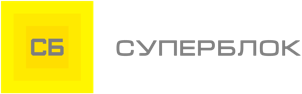 super-blok.ruСтавропольский край:                                                                    Краснодарский край:Адрес:                   	                                  Адрес:г. Зеленокумск, ул. Первомайская, 130                                     г. Горячий Ключ, ст. Саратовская, ул. Телефон:	                                                 Шоссейная, 668 (961) 449-20-89 - Ставрополь 	                                       Телефон:8 (968) 270-60-97 – Зеленокумск	                                                  8 (918) 210-05-06Ростовская область:Адрес: г. Ростов-на-Дону, ул. Первая луговая, 4/2Телефон: 8 (927) 510-59-60Кирпич:                                                             Прайс-Лист                                                        Силикатный кирпич (декоративный)Газобетон:Силикатный кирпичСиликатный кирпичСиликатный кирпичСиликатный кирпичСиликатный кирпичСиликатный кирпичСиликатный кирпичСиликатный кирпичСиликатный кирпичСиликатный кирпичСиликатный кирпичСиликатный кирпичПродукция заводаПродукция заводаПродукция заводаЦена за 1шт. с учетом упаковки, рубЦена за 1шт. с учетом упаковки, рубЦена за 1шт. с учетом упаковки, рубЦена за 1шт. с учетом упаковки, рубЦена за 1шт. с учетом упаковки, рубЦена за 1шт. с учетом упаковки, рубЦена за 1шт. с учетом упаковки, рубЦена за 1шт. с учетом упаковки, рубЦена за 1шт. с учетом упаковки, рубНаименованиеРазмер, ммКол-во на поддонешт.БелыйЖелтыйЗолотистыйПерсиковыйКоричневыйШоколадМарка по прочности кгс/см 2МассакгОдинарный пустотелый лицевой (Немец)250х120х 6542010,0015,0015,0016,0016,0016,00М-1503,2Утолщенный пустотелый лицевой (Немец, Китай)250х120х 8833612,0017,0017,0018,5018,5018,50М-1504,3Утолщенный полнотелый рядовой250х120х 88 322/
33611,50М-2005,2Утолщенный пустотелый рядовой 250х120х 8833610,50М-100-1504,4Колотый утолщенный250х60х8833612,2513,3913,39М-2002,6Колотый одинарный250х60х654329,811,3611,36М-2002Рваный камень одинарный250х120х6526012,9617,5617,56М-2003,2Размер блока (мм.)Размер блока (мм.)Размер блока (мм.)Кол-во шт. на поддонеКол-во м2 на поддоне   Кол-во кирпича в 1-м блокеОбъем одного поддонаЦена за 1м3(руб.)Цена за 1 шт. блока (руб.)Цена 1 поддона (руб.)Размер блока (мм.)Размер блока (мм.)Размер блока (мм.)Кол-во шт. на поддонеКол-во м2 на поддоне   Кол-во кирпича в 1-м блокеОбъем одного поддонаЦена за 1м3(руб.)Цена за 1 шт. блока (руб.)Цена 1 поддона (руб.)длинаширинавысотаКол-во шт. на поддонеКол-во м2 на поддоне   Кол-во кирпича в 1-м блокеОбъем одного поддонаЦена за 1м3(руб.)Цена за 1 шт. блока (руб.)Цена 1 поддона (руб.)625400250325,0-836,223 300206,256 600,00625375250325,0-7,533,91,8753 300193,366 187,50625350250325,0-7,031,51,753 300180,475 775,00625300250406,25-7,527,11,8753 300154,696 187,50625250250487,522,61,8753 300128,916 187,50625300200506,25-9,421,71,8753 300123,756 187,50625250200568,7518,11,753 300103,135 775,006251502508012,513,61,8753 30077,346 187,50625125250961511,31,8753 30064,456 187,5062510025012018,7591,8753 30051,566 187,5062575250160256,81,8753 30038,676 187,50Стеклопластиковая арматураЦена за 1 пог. метрЦена за 1 пог. метрЦена за 1 пог. метрЦена за 1 пог. метрЦена за 1 пог. метрДиаметр,ммДо 1000 мДо 1000 мБолее 1000 мБолее 1000 мУпаковка: бухтыУпаковка: бухтыДиаметр,ммДо 1000 мДо 1000 мБолее 1000 мБолее 1000 мУпаковка: бухтыУпаковка: бухты49 руб.9 руб.8,5 руб.8,5 руб.50 м50 м49 руб.9 руб.8,5 руб.8,5 руб.50 м50 м612 руб12 руб11 руб.11 руб.50 м50 м612 руб12 руб11 руб.11 руб.50 м50 м815 руб.15 руб.14 руб.14 руб.50 м50 м815 руб.15 руб.14 руб.14 руб.50 м50 м1021 руб.21 руб.20 руб.20 руб.50 м50 м1021 руб.21 руб.20 руб.20 руб.50 м50 м1230 руб.30 руб.29 руб.29 руб.50 м50 м1230 руб.30 руб.29 руб.29 руб.50 м50 мБазальтовая кладочная сеткаБазальтовая кладочная сеткаБазальтовая кладочная сеткаБазальтовая кладочная сеткаБазальтовая кладочная сеткаБазальтовая кладочная сеткаБазальтовая кладочная сеткаНаименованиеНаименованиеНаименованиеДо 100 м²До 100 м²Более 100 м²Более 100 м²НаименованиеНаименованиеНаименованиеДо 100 м²До 100 м²Более 100 м²Более 100 м²СБС 50/50-25х25СБС 50/50-25х25СБС 50/50-25х25120 руб. м²120 руб. м²110 руб. м²110 руб. м²СБС 50/50-25х25СБС 50/50-25х25СБС 50/50-25х25120 руб. м²120 руб. м²110 руб. м²110 руб. м²СБС 50/50-25х12СБС 50/50-25х12СБС 50/50-25х12130 руб. м²130 руб. м²120 руб. м²120 руб. м²СБС 50/50-25х12СБС 50/50-25х12СБС 50/50-25х12130 руб. м²130 руб. м²120 руб. м²120 руб. м²Характеристики сеткиХарактеристики сеткиХарактеристики сеткиХарактеристики сеткиХарактеристики сетки      ЭКОСТРОЙ СБС 50/50-25х25 (100): длина - 50м, ширина - 1м, размер ячейки - 25х25мм. Применяется для полнотелых кладочных материалов (газобетонные, силикатные, керамзитобетонные блоки, силикатный кирпич).                                                                                                                                                                                                                                                                                                                                                   ЭКОСТРОЙ СБС 50/50-25х25 (100): длина - 50м, ширина - 1м, размер ячейки - 25х25мм. Применяется для полнотелых кладочных материалов (газобетонные, силикатные, керамзитобетонные блоки, силикатный кирпич).                                                                                                                                                                                                                                                                                                                                                   ЭКОСТРОЙ СБС 50/50-25х25 (100): длина - 50м, ширина - 1м, размер ячейки - 25х25мм. Применяется для полнотелых кладочных материалов (газобетонные, силикатные, керамзитобетонные блоки, силикатный кирпич).                                                                                                                                                                                                                                                                                                                                                   ЭКОСТРОЙ СБС 50/50-25х25 (100): длина - 50м, ширина - 1м, размер ячейки - 25х25мм. Применяется для полнотелых кладочных материалов (газобетонные, силикатные, керамзитобетонные блоки, силикатный кирпич).                                                                                                                                                                                                                                                                                                                                                   ЭКОСТРОЙ СБС 50/50-25х25 (100): длина - 50м, ширина - 1м, размер ячейки - 25х25мм. Применяется для полнотелых кладочных материалов (газобетонные, силикатные, керамзитобетонные блоки, силикатный кирпич).                                                                                                                                                                                                                                                                                                                                                   ЭКОСТРОЙ СБС 50/50-25х25 (100): длина - 50м, ширина - 1м, размер ячейки - 25х25мм. Применяется для полнотелых кладочных материалов (газобетонные, силикатные, керамзитобетонные блоки, силикатный кирпич).                                                                                                                                                                                                                                                                                                                                                   ЭКОСТРОЙ СБС 50/50-25х25 (100): длина - 50м, ширина - 1м, размер ячейки - 25х25мм. Применяется для полнотелых кладочных материалов (газобетонные, силикатные, керамзитобетонные блоки, силикатный кирпич).                                                                                                                                                                                                                                                                                                                                                   ЭКОСТРОЙ СБС 50/50-25х25 (100): длина - 50м, ширина - 1м, размер ячейки - 25х25мм. Применяется для полнотелых кладочных материалов (газобетонные, силикатные, керамзитобетонные блоки, силикатный кирпич).                                                                                                                                                                                                                                                                                                                                                   ЭКОСТРОЙ СБС 50/50-25х25 (100): длина - 50м, ширина - 1м, размер ячейки - 25х25мм. Применяется для полнотелых кладочных материалов (газобетонные, силикатные, керамзитобетонные блоки, силикатный кирпич).                                                                                                                                                                                                                                                                                                                                                   ЭКОСТРОЙ СБС 50/50-25х25 (100): длина - 50м, ширина - 1м, размер ячейки - 25х25мм. Применяется для полнотелых кладочных материалов (газобетонные, силикатные, керамзитобетонные блоки, силикатный кирпич).                                                                                                                                                                                                                                                                                                                                                   ЭКОСТРОЙ СБС 50/50-25х25 (100): длина - 50м, ширина - 1м, размер ячейки - 25х25мм. Применяется для полнотелых кладочных материалов (газобетонные, силикатные, керамзитобетонные блоки, силикатный кирпич).                                                                                                                                                                                                                                                                                                                                                   ЭКОСТРОЙ СБС 50/50-25х25 (100): длина - 50м, ширина - 1м, размер ячейки - 25х25мм. Применяется для полнотелых кладочных материалов (газобетонные, силикатные, керамзитобетонные блоки, силикатный кирпич).                                                                                                                                                                                                                                                                                                                                                   ЭКОСТРОЙ СБС 50/50-25х25 (100): длина - 50м, ширина - 1м, размер ячейки - 25х25мм. Применяется для полнотелых кладочных материалов (газобетонные, силикатные, керамзитобетонные блоки, силикатный кирпич).                                                                                                                                                                                                                                                                                                                                                   ЭКОСТРОЙ СБС 50/50-25х25 (100): длина - 50м, ширина - 1м, размер ячейки - 25х25мм. Применяется для полнотелых кладочных материалов (газобетонные, силикатные, керамзитобетонные блоки, силикатный кирпич).                                                                                                                                                                                                                                                                                                                                                   ЭКОСТРОЙ СБС 50/50-25х25 (100): длина - 50м, ширина - 1м, размер ячейки - 25х25мм. Применяется для полнотелых кладочных материалов (газобетонные, силикатные, керамзитобетонные блоки, силикатный кирпич).                                                                                                                                                                                                                                                                                                                                                   ЭКОСТРОЙ СБС 50/50-25х25 (100): длина - 50м, ширина - 1м, размер ячейки - 25х25мм. Применяется для полнотелых кладочных материалов (газобетонные, силикатные, керамзитобетонные блоки, силикатный кирпич).                                                                                                                                                                                                                                                                                                                                                   ЭКОСТРОЙ СБС 50/50-25х25 (100): длина - 50м, ширина - 1м, размер ячейки - 25х25мм. Применяется для полнотелых кладочных материалов (газобетонные, силикатные, керамзитобетонные блоки, силикатный кирпич).                                                                                                                                                                                                                                                                                                                                                   ЭКОСТРОЙ СБС 50/50-25х25 (100): длина - 50м, ширина - 1м, размер ячейки - 25х25мм. Применяется для полнотелых кладочных материалов (газобетонные, силикатные, керамзитобетонные блоки, силикатный кирпич).                                                                                                                                                                                                                                                                                                                                                   ЭКОСТРОЙ СБС 50/50-25х25 (100): длина - 50м, ширина - 1м, размер ячейки - 25х25мм. Применяется для полнотелых кладочных материалов (газобетонные, силикатные, керамзитобетонные блоки, силикатный кирпич).                                                                                                                                                                                                                                                                                                                                                   ЭКОСТРОЙ СБС 50/50-25х25 (100): длина - 50м, ширина - 1м, размер ячейки - 25х25мм. Применяется для полнотелых кладочных материалов (газобетонные, силикатные, керамзитобетонные блоки, силикатный кирпич).                                                                                                                                                                                                                                                                                                                                                   ЭКОСТРОЙ СБС 50/50-25х25 (100): длина - 50м, ширина - 1м, размер ячейки - 25х25мм. Применяется для полнотелых кладочных материалов (газобетонные, силикатные, керамзитобетонные блоки, силикатный кирпич).                                                                                                                                                                                                                                                                                                                                                   ЭКОСТРОЙ СБС 50/50-25х25 (100): длина - 50м, ширина - 1м, размер ячейки - 25х25мм. Применяется для полнотелых кладочных материалов (газобетонные, силикатные, керамзитобетонные блоки, силикатный кирпич).                                                                                                                                                                                                                                                                                                                                                   ЭКОСТРОЙ СБС 50/50-25х25 (100): длина - 50м, ширина - 1м, размер ячейки - 25х25мм. Применяется для полнотелых кладочных материалов (газобетонные, силикатные, керамзитобетонные блоки, силикатный кирпич).                                                                                                                                                                                                                                                                                                                                                   ЭКОСТРОЙ СБС 50/50-25х25 (100): длина - 50м, ширина - 1м, размер ячейки - 25х25мм. Применяется для полнотелых кладочных материалов (газобетонные, силикатные, керамзитобетонные блоки, силикатный кирпич).                                                                                                                                                                                                                                                                                                                                                   ЭКОСТРОЙ СБС 50/50-25х25 (100): длина - 50м, ширина - 1м, размер ячейки - 25х25мм. Применяется для полнотелых кладочных материалов (газобетонные, силикатные, керамзитобетонные блоки, силикатный кирпич).                                                                                                                                                                                                                                                                                                                                                   ЭКОСТРОЙ СБС 50/50-25х25 (100): длина - 50м, ширина - 1м, размер ячейки - 25х25мм. Применяется для полнотелых кладочных материалов (газобетонные, силикатные, керамзитобетонные блоки, силикатный кирпич).                                                                                                                                                                                                                                                                                                                                                   ЭКОСТРОЙ СБС 50/50-25х25 (100): длина - 50м, ширина - 1м, размер ячейки - 25х25мм. Применяется для полнотелых кладочных материалов (газобетонные, силикатные, керамзитобетонные блоки, силикатный кирпич).                                                                                                                                                                                                                                                                                                                                                   ЭКОСТРОЙ СБС 50/50-25х25 (100): длина - 50м, ширина - 1м, размер ячейки - 25х25мм. Применяется для полнотелых кладочных материалов (газобетонные, силикатные, керамзитобетонные блоки, силикатный кирпич).                                                                                                                                                                                                                                                                                                                                                   ЭКОСТРОЙ СБС 50/50-25х12 (100): длина - 50м, ширина - 1м, размер ячейки - 25х12мм. Применяется для пустотелых кладочных материалов (керамический блок, паризованый кирпич).                                                                                                                                                                                                                                                                                                                                                   ЭКОСТРОЙ СБС 50/50-25х12 (100): длина - 50м, ширина - 1м, размер ячейки - 25х12мм. Применяется для пустотелых кладочных материалов (керамический блок, паризованый кирпич).                                                                                                                                                                                                                                                                                                                                                   ЭКОСТРОЙ СБС 50/50-25х12 (100): длина - 50м, ширина - 1м, размер ячейки - 25х12мм. Применяется для пустотелых кладочных материалов (керамический блок, паризованый кирпич).                                                                                                                                                                                                                                                                                                                                                   ЭКОСТРОЙ СБС 50/50-25х12 (100): длина - 50м, ширина - 1м, размер ячейки - 25х12мм. Применяется для пустотелых кладочных материалов (керамический блок, паризованый кирпич).                                                                                                                                                                                                                                                                                                                                                   ЭКОСТРОЙ СБС 50/50-25х12 (100): длина - 50м, ширина - 1м, размер ячейки - 25х12мм. Применяется для пустотелых кладочных материалов (керамический блок, паризованый кирпич).                                                                                                                                                                                                                                                                                                                                                   ЭКОСТРОЙ СБС 50/50-25х12 (100): длина - 50м, ширина - 1м, размер ячейки - 25х12мм. Применяется для пустотелых кладочных материалов (керамический блок, паризованый кирпич).                                                                                                                                                                                                                                                                                                                                                   ЭКОСТРОЙ СБС 50/50-25х12 (100): длина - 50м, ширина - 1м, размер ячейки - 25х12мм. Применяется для пустотелых кладочных материалов (керамический блок, паризованый кирпич).                                                                                                                                                                                                                                                                                                                                                   ЭКОСТРОЙ СБС 50/50-25х12 (100): длина - 50м, ширина - 1м, размер ячейки - 25х12мм. Применяется для пустотелых кладочных материалов (керамический блок, паризованый кирпич).                                                                                                                                                                                                                                                                                                                                                   ЭКОСТРОЙ СБС 50/50-25х12 (100): длина - 50м, ширина - 1м, размер ячейки - 25х12мм. Применяется для пустотелых кладочных материалов (керамический блок, паризованый кирпич).                                                                                                                                                                                                                                                                                                                                                   ЭКОСТРОЙ СБС 50/50-25х12 (100): длина - 50м, ширина - 1м, размер ячейки - 25х12мм. Применяется для пустотелых кладочных материалов (керамический блок, паризованый кирпич).                                                                                                                                                                                                                                                                                                                                                   ЭКОСТРОЙ СБС 50/50-25х12 (100): длина - 50м, ширина - 1м, размер ячейки - 25х12мм. Применяется для пустотелых кладочных материалов (керамический блок, паризованый кирпич).                                                                                                                                                                                                                                                                                                                                                   ЭКОСТРОЙ СБС 50/50-25х12 (100): длина - 50м, ширина - 1м, размер ячейки - 25х12мм. Применяется для пустотелых кладочных материалов (керамический блок, паризованый кирпич).                                                                                                                                                                                                                                                                                                                                                   ЭКОСТРОЙ СБС 50/50-25х12 (100): длина - 50м, ширина - 1м, размер ячейки - 25х12мм. Применяется для пустотелых кладочных материалов (керамический блок, паризованый кирпич).                                                                                                                                                                                                                                                                                                                                                   ЭКОСТРОЙ СБС 50/50-25х12 (100): длина - 50м, ширина - 1м, размер ячейки - 25х12мм. Применяется для пустотелых кладочных материалов (керамический блок, паризованый кирпич).                                                                                                                                                                                                                                                                                                                                                   ЭКОСТРОЙ СБС 50/50-25х12 (100): длина - 50м, ширина - 1м, размер ячейки - 25х12мм. Применяется для пустотелых кладочных материалов (керамический блок, паризованый кирпич).                                                                                                                                                                                                                                                                                                                                                   ЭКОСТРОЙ СБС 50/50-25х12 (100): длина - 50м, ширина - 1м, размер ячейки - 25х12мм. Применяется для пустотелых кладочных материалов (керамический блок, паризованый кирпич).                                                                                                                                                                                                                                                                                                                                                   ЭКОСТРОЙ СБС 50/50-25х12 (100): длина - 50м, ширина - 1м, размер ячейки - 25х12мм. Применяется для пустотелых кладочных материалов (керамический блок, паризованый кирпич).                                                                                                                                                                                                                                                                                                                                                   ЭКОСТРОЙ СБС 50/50-25х12 (100): длина - 50м, ширина - 1м, размер ячейки - 25х12мм. Применяется для пустотелых кладочных материалов (керамический блок, паризованый кирпич).                                                                                                                                                                                                                                                                                                                                                   ЭКОСТРОЙ СБС 50/50-25х12 (100): длина - 50м, ширина - 1м, размер ячейки - 25х12мм. Применяется для пустотелых кладочных материалов (керамический блок, паризованый кирпич).                                                                                                                                                                                                                                                                                                                                                   ЭКОСТРОЙ СБС 50/50-25х12 (100): длина - 50м, ширина - 1м, размер ячейки - 25х12мм. Применяется для пустотелых кладочных материалов (керамический блок, паризованый кирпич).                                                                                                                                                                                                                                                                                                                                                   ЭКОСТРОЙ СБС 50/50-25х12 (100): длина - 50м, ширина - 1м, размер ячейки - 25х12мм. Применяется для пустотелых кладочных материалов (керамический блок, паризованый кирпич).                                                                                                                                                                                                                                                                                                                                                   ЭКОСТРОЙ СБС 50/50-25х12 (100): длина - 50м, ширина - 1м, размер ячейки - 25х12мм. Применяется для пустотелых кладочных материалов (керамический блок, паризованый кирпич).                                                                                                                                                                                                                                                                                                                                                   ЭКОСТРОЙ СБС 50/50-25х12 (100): длина - 50м, ширина - 1м, размер ячейки - 25х12мм. Применяется для пустотелых кладочных материалов (керамический блок, паризованый кирпич).                                                                                                                                                                                                                                                                                                                                                   ЭКОСТРОЙ СБС 50/50-25х12 (100): длина - 50м, ширина - 1м, размер ячейки - 25х12мм. Применяется для пустотелых кладочных материалов (керамический блок, паризованый кирпич).                                                                                                                                                                                                                                                                                                                                                   ЭКОСТРОЙ СБС 50/50-25х12 (100): длина - 50м, ширина - 1м, размер ячейки - 25х12мм. Применяется для пустотелых кладочных материалов (керамический блок, паризованый кирпич).                                                                                                                                                                                                                                                                                                                                                   ЭКОСТРОЙ СБС 50/50-25х12 (100): длина - 50м, ширина - 1м, размер ячейки - 25х12мм. Применяется для пустотелых кладочных материалов (керамический блок, паризованый кирпич).                                                                                                                                                                                                                                                                                                                                                   ЭКОСТРОЙ СБС 50/50-25х12 (100): длина - 50м, ширина - 1м, размер ячейки - 25х12мм. Применяется для пустотелых кладочных материалов (керамический блок, паризованый кирпич).                                                                                                                                                                                                                                                                                                                                                   ЭКОСТРОЙ СБС 50/50-25х12 (100): длина - 50м, ширина - 1м, размер ячейки - 25х12мм. Применяется для пустотелых кладочных материалов (керамический блок, паризованый кирпич).                                                                                                                                                                                                                                                                                                                                                   ЭКОСТРОЙ СБС 50/50-25х12 (100): длина - 50м, ширина - 1м, размер ячейки - 25х12мм. Применяется для пустотелых кладочных материалов (керамический блок, паризованый кирпич).                                                                                                                                                                                                                                                                                                                                                   ЭКОСТРОЙ СБС 50/50-25х12 (100): длина - 50м, ширина - 1м, размер ячейки - 25х12мм. Применяется для пустотелых кладочных материалов (керамический блок, паризованый кирпич).                                                                                                                                                                                                                                                                                                                                                   ЭКОСТРОЙ СБС 50/50-25х12 (100): длина - 50м, ширина - 1м, размер ячейки - 25х12мм. Применяется для пустотелых кладочных материалов (керамический блок, паризованый кирпич).                                                                                                                                                                                                                                                                                                                                                   ЭКОСТРОЙ СБС 50/50-25х12 (100): длина - 50м, ширина - 1м, размер ячейки - 25х12мм. Применяется для пустотелых кладочных материалов (керамический блок, паризованый кирпич).                                                                                                                                                                                                                                                                                                                                                   ЭКОСТРОЙ СБС 50/50-25х12 (100): длина - 50м, ширина - 1м, размер ячейки - 25х12мм. Применяется для пустотелых кладочных материалов (керамический блок, паризованый кирпич).                                                                                                                                                                                                                                                                                                                                                   ЭКОСТРОЙ СБС 50/50-25х12 (100): длина - 50м, ширина - 1м, размер ячейки - 25х12мм. Применяется для пустотелых кладочных материалов (керамический блок, паризованый кирпич).                                                                                                                                                                                                                                                                                                                                                   ЭКОСТРОЙ СБС 50/50-25х12 (100): длина - 50м, ширина - 1м, размер ячейки - 25х12мм. Применяется для пустотелых кладочных материалов (керамический блок, паризованый кирпич).                                                                                                                                                                                                                                                                                                                                                   ЭКОСТРОЙ СБС 50/50-25х12 (100): длина - 50м, ширина - 1м, размер ячейки - 25х12мм. Применяется для пустотелых кладочных материалов (керамический блок, паризованый кирпич).                                                                                                                                                                                                                                                                                                                                                   ЭКОСТРОЙ СБС 50/50-25х12 (100): длина - 50м, ширина - 1м, размер ячейки - 25х12мм. Применяется для пустотелых кладочных материалов (керамический блок, паризованый кирпич).                                                                                                                                                                                                                                                                                                                                                   ЭКОСТРОЙ СБС 50/50-25х12 (100): длина - 50м, ширина - 1м, размер ячейки - 25х12мм. Применяется для пустотелых кладочных материалов (керамический блок, паризованый кирпич).                                                                                                                                                                                                                                                                                                                                                   ЭКОСТРОЙ СБС 50/50-25х12 (100): длина - 50м, ширина - 1м, размер ячейки - 25х12мм. Применяется для пустотелых кладочных материалов (керамический блок, паризованый кирпич).                                                                                                                                                                                                                                                                                                                                                   ЭКОСТРОЙ СБС 50/50-25х12 (100): длина - 50м, ширина - 1м, размер ячейки - 25х12мм. Применяется для пустотелых кладочных материалов (керамический блок, паризованый кирпич).                                                                                                                                                                                                                                                                                                                                                   ЭКОСТРОЙ СБС 50/50-25х12 (100): длина - 50м, ширина - 1м, размер ячейки - 25х12мм. Применяется для пустотелых кладочных материалов (керамический блок, паризованый кирпич).                                                                                                                                                                                                                                                                                                                                                   ЭКОСТРОЙ СБС 50/50-25х12 (100): длина - 50м, ширина - 1м, размер ячейки - 25х12мм. Применяется для пустотелых кладочных материалов (керамический блок, паризованый кирпич).                                                                                                                                                                                                                                                                                                                                             